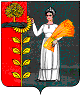 			ПРОЕКТ	РОССИЙСКАЯ ФЕДЕРАЦИЯСОВЕТ ДЕПУТАТОВ СЕЛЬСКОГО ПОСЕЛЕНИЯХВОРОСТЯНСКИЙ СЕЛЬСОВЕТДобринского муниципального района Липецкой области      - cессия VI созываР Е Ш Е Н И Е______2024                              ж/д ст. Хворостянка                                    ___- рсО внесении изменений в  Бюджет сельского поселения Хворостянский сельсовет Добринского муниципального района Липецкой области Российской Федерации на 2024 год и на плановый период 2025 и 2026 годов       Рассмотрев представленный администрацией сельского поселения Хворостянский сельсовет проект решения «О внесении изменений в Бюджет сельского поселения Хворостянский сельсовет Добринского муниципального района Липецкой области Российской Федерации на 2024 год и на плановый период 2025 и 2026 годов», руководствуясь Положением «О бюджетном процессе в сельском поселении Хворостянский сельсовет Добринского муниципального района Липецкой области», учитывая рекомендации постоянных комиссий, Совет депутатов сельского поселения Хворостянский сельсоветРЕШИЛ:     1.Принять изменения в Бюджет сельского поселения Хворостянский сельсовет Добринского муниципального района Липецкой области Российской Федерации на 2024 год и на плановый период 2025 и 2026 годов, (принятый решением Совета депутатов сельского поселения Хворостянский сельсовет № 157-рс от 21.12.2023г.)( изменения прилагаются)      2.Направить указанный нормативно-правовой акт главе сельского поселения для подписания и официального обнародования.     3.Настоящее решение вступает в силу со дня его официального обнародования.Председатель Совета депутатов   сельского поселения  Хворостянский сельсовет                                                              С.И. Шарова                          Приняты 	 Решением Совета депутатов сельского поселения Хворостянский сельсоветДобринского муниципального районаЛипецкой области Российской Федерации № _____- рс от ______________2024 г.ИЗМЕНЕНИЯв Бюджет сельского поселения Хворостянский сельсовет Добринского муниципального района Липецкой области Российской Федерации на  2024 год и на плановый период 2025 и 2026 годов           Внести в Бюджет сельского поселения Хворостянский сельсовет Добринского муниципального района Липецкой области Российской Федерации на  2024 год и на плановый период 2025 и 2026 годов, принятый  решением Совета депутатов сельского поселения Хворостянский сельсовет  от 21.12.2023 года № 157 следующие изменения:1. Приложения 4,5,6,7 изложить в новой редакции (прилагаются).Глава сельского поселенияХворостянский сельсовет	     В.Г. Курилов	Приложение №4к бюджету сельского поселенияХворостянский сельсовет Добринского муниципального района Липецкой области Российской Федерации на 2024 год и на плановый период 2025 и 2026 годовРАСПРЕДЕЛЕНИЕ БЮДЖЕТНЫХ АССИГНОВАНИЙ СЕЛЬСКОГО ПОСЕЛЕНИЯ ПО РАЗДЕЛАМ И ПОДРАЗДЕЛАМ КЛАССИФИКАЦИИ РАСХОДОВ БЮДЖЕТОВ РОССИЙСКОЙ ФЕДЕРАЦИИ НА 2024 ГОД И НА ПЛАНОВЫЙ ПЕРИОД 2025 И 2026 ГОДОВ							руб.		Приложение № 5к бюджету сельского поселенияХворостянский сельсовет Добринского муниципального района Липецкой области Российской Федерации на 2024 год и плановый период 2025 и 2026 годовВЕДОМСТВЕННАЯ   СТРУКТУРАРАСХОДОВ БЮДЖЕТА СЕЛЬСКОГО ПОСЕЛЕНИЯ НА 2024 ГОД И НА ПЛАНОВЫЙ ПЕРИОД 2025 И 2026 ГОДОВ																			  руб.Приложение № 6к бюджету сельского поселенияХворостянский сельсовет Добринского муниципального района Липецкой области Российской Федерации на 2024 год и на плановый период 2025 и 2026 годовРАСПРЕДЕЛЕНИЕ БЮДЖЕТНЫХ АССИГНОВАНИЙ БЮДЖЕТА СЕЛЬСКОГО ПОСЕЛЕНИЯ ПО РАЗДЕЛАМ, ПОДРАЗДЕЛАМ, ЦЕЛЕВЫМ СТАТЬЯМ (МУНИЦИПАЛЬНЫМ ПРОГРАММАМ И НЕПРОГРАММНЫМ НАПРАВЛЕНИЯМ ДЕЯТЕЛЬНОСТИ), ГРУППАМ ВИДОВ РАСХОДОВ КЛАССИФИКАЦИИ РАСХОДОВ БЮДЖЕТОВ РОССИЙСКОЙ ФЕДЕРАЦИИ НА 2024 ГОД И НА ПЛАНОВЫЙ ПЕРИОД 2025 И 2026 ГОДОВ				  руб.Приложение № 7к бюджету сельского поселенияХворостянский сельсовет Добринского муниципального района Липецкой области Российской Федерации на 2024 год и на плановый период 2025 и 2026 годовРАСПРЕДЕЛЕНИЕ БЮДЖЕТНЫХ АССИГНОВАНИЙ ПО ЦЕЛЕВЫМ СТАТЬЯМ (МУНИЦИПАЛЬНЫМ ПРОГРАММАМ СЕЛЬСКОГО ПОСЕЛЕНИЯ И НЕПРОГРАММНЫМ НАПРАВЛЕНИЯМ ДЕЯТЕЛЬНОСТИ), ГРУППАМ ВИДОВ РАСХОДОВ, РАЗДЕЛАМ, ПОДРАЗДЕЛАМ КЛАССИФИКАЦИИ РАСХОДОВ БЮДЖЕТОВ РОССИЙСКОЙ ФЕДЕРАЦИИ НА 2024 ГОД И НА ПЛАНОВЫЙ ПЕРИОД 2025 И 2026 ГОДОВ руб.НаименованиеРазделПодраздел2024 год2025 год2026 годВсего8 523 298,895 020 274,345 099 647,75 Общегосударственные вопросы01004 171 973,003 158 099,343 157 957,75Функционирование высшего должностного  лица субъекта Российской Федерации и муниципального образования01021 047 011,001 047 011,001 047 011,00Функционирование Правительства Российской Федерации, высших исполнительных органов субъектов Российской Федерации, местных администраций 01042 955 910,001 949 108,341 948 966,75Обеспечение деятельности финансовых, налоговых и таможенных органов и органов финансового(финансово-бюджетного) надзора0106142 860,00140 980,00140 980,00Другие общегосударственные вопросы011326 192,0021 000,0021 000,00Национальная оборона0200137 000,00149 000,00164 600,00Мобилизационная  и вневойсковая подготовка0203137 000,00149 000,00164 600,00Национальная безопасность и правоохранительная деятельность030013 960,000,000,00Защита населения и территории от чрезвычайных ситуаций природного и техногенного характера, пожарная безопасность031013 960,000,000,00Национальная экономика0400602 315,000,000,00Дорожное хозяйство (дорожные фонды)0409602 315,000,000,00Жилищно-коммунальное хозяйство05001 556 538,890,000,00Коммунальное хозяйство0502120 323,000,000,00Благоустройство05031 436 215,890,000,00Культура, кинематография08002 041 512,001 583 175,001 527 090,00Культура08012 041 512,001 583 175,001 527 090,00Условно утвержденные расходы0,00130 000,00250 000,00Условно утвержденные расходы0,00130 000,00250 000,00ГлавныйраспорядительРазделПодразделЦелевая статьяВид расходов 2024 год 2025 год 2026 годАдминистрация сельского поселения Хворостянский сельсовет Добринского муниципального района Липецкой области Российской Федерации, всего9198 523 298,895 020 274,345 099 647,75Общегосударственные вопросы919014 171 973,003 158 099,343 157 957,75Функционирование высшего должностного лица субъекта Российской Федерации и муниципального образования91901021 047 011,001 047 011,001 047 011,00Непрограммные расходы бюджета сельского поселения919010299 0 00 000001 047 011,001 047 011,001 047 011,00Обеспечение деятельности органов  местного самоуправления сельского поселения919010299 1 00 000001 047 011,001 047 011,001 047 011,00Обеспечение деятельности главы местной администрации (исполнительно-распорядительного органа муниципального образования)  919010299 1 00 000501 047 011,001 047 011,001 047 011,00Расходы на выплаты персоналу в целях обеспечения выполнения функций государственными (муниципальными) органами, казенными учреждениями, органами управления государственными внебюджетными фондами919 010299 1 00 000501001 047 011,001 047 011,001 047 011,00Функционирование Правительства Российской Федерации, высших исполнительных органов субъектов Российской Федерации, местных администраций 91901042 955 910,001 949 108,341 948 966,75Муниципальная программа сельского поселения «Устойчивое развитие территории сельского поселения Хворостянский сельсовет на 2019-2026 годы »919010401 0 00 0000047 376,0047 376,0047 376,00Подпрограмма «Обеспечение реализации муниципальной политики на территории сельского поселения Хворостянский сельсовет»919010401 4 00 0000047 376,0047 376,0047 376,00Основное мероприятие «Информационные услуги с использованием информационно-справочных электронных систем» 919010401 4 09 0000047 376,0047 376,0047 376,00Услуги по сопровождению сетевого программного обеспечения919010401 4 09 S679047 376,0047 376,0047 376,00Закупка товаров, работ и услуг для обеспечения государственных (муниципальных) нужд919010401 4 09 S679020047 376,0047 376,0047 376,00Непрограммные расходы бюджета  сельского поселения919010499 0 00 000002 908 534,001 901 732,341 901 590,75Иные непрограммные мероприятия919010499 9 00 000002 908 534,001 901 732,341 901 590,75Расходы на выплаты по оплате труда работников органов местного самоуправления919010499 9 00 001102 192 158,001 843 330,001 843 330,00Расходы на выплаты персоналу в целях обеспечения выполнения функций государственными (муниципальными) органами, казенными учреждениями, органами управления государственными внебюджетными фондами919010499 9 00 001101002 192 158,001 843 330,001 843 330,00Расходы на обеспечение функций органов местного самоуправления (за исключением расходов на выплаты по оплате труда работников указанных органов)919 010499 9 00 00120716 376,0058 402,3458 260,75Закупка товаров, работ и услуг для обеспечения государственных (муниципальных) нужд919010499 9 00 00120200713 142,0053 287,6153 146,10Иные бюджетные ассигнования919010499 9 00 001208003 234,005 114,735 114,65Обеспечение деятельности финансовых, налоговых и таможенных органов и органов финансового(финансово-бюджетного) надзора9190106142 860,00140 980,00140 980,00Непрограммные расходы бюджета сельского поселения919010699 0 00 00000142 860,00140 980,00140 980,00Иные непрограммные мероприятия 919010699 9 00 00000142 860,00140 980,00140 980,00Межбюджетные трансферты бюджету муниципального района из бюджета  сельского поселения на осуществление части полномочий по решению вопросов местного значения в соответствии с заключенным соглашением919010699 9 00 00130142 860,00140 980,00140 980,00Межбюджетные трансферты919010699 9 00 00130500142 860,00140 980,00140 980,00Другие общегосударственные вопросы919011326 192,0021 000,0021 000,00Муниципальная программа сельского поселения «Устойчивое развитие территории сельского поселения Хворостянский сельсовет на 2019-2026 годы »919011301 0 00 0000022 192,0017 000,0017 000,00Подпрограмма «Обеспечение реализации муниципальной политики на территории сельского поселения Хворостянский сельсовет»919011301 4 00 0000022 192,0017 000,0017 000,00Основное мероприятие «Приобретение программного обеспечения, услуг по сопровождению сетевого программного обеспечения похозяйственный учет в сельском поселении»919011301 4 02 0000017 000,0017 000,0017 000,00Услуги по сопровождению сетевого программного обеспечения919011301 4 02 S679017 000,0017 000,0017 000,00Закупка товаров, работ и услуг для обеспечения государственных (муниципальных) нужд919011301 4 02 S679020017 000,0017 000,0017 000,00Основное мероприятие «Ежегодные членские взносы» 919011301 4 03 000005 192,000,000,00Расходы на оплату членских взносов в Ассоциацию «Совета муниципальных образований»91901 1301 4 03 200805 192,000,000,00Иные бюджетные ассигнования91901 1301 4 03 200808005 192,000,000,00Непрограммные расходы бюджета сельского поселения919011399 0 00 000004 000,004 000,004 000,00Иные непрограммные мероприятия 919011399 9 00 000004 000,004 000,004 000,00Межбюджетные трансферты бюджету муниципального района на осуществление полномочий в части закупок товаров, работ, услуг конкурентными способами определения поставщиков (подрядчиков, исполнителей) в соответствии с заключенным соглашением919011399 9 00 071004 000,004 000,004 000,00Межбюджетные трансферты919011399 9 00 071005004 000,004 000,004 000,00Национальная оборона91902137 000,00149 000,00164 600,00Мобилизационная  и вневойсковая подготовка9190203137 000,00149 000,00164 600,00Непрограммные расходы бюджета  сельского поселения919020399 0 00 00000137 000,00149 000,00164 600,00Иные непрограммные мероприятия919020399 9 00 00000137 000,00149 000,00164 600,00Осуществление первичного воинского учета на территориях, где отсутствуют военные комиссариаты919020399 9 00 51180137 000,00149 000,00164 600,00Расходы на выплаты персоналу в целях обеспечения выполнения функций государственными (муниципальными) органами, казенными учреждениями, органами управления государственными внебюджетными фондами919020399 9 00 51180100123 600,00135 600,00151 200,00Закупка товаров, работ и услуг для обеспечения государственных (муниципальных) нужд919020399 9 00 5118020013 400,0013 400,0013 400,00Национальная безопасность и правоохранительная деятельность9190313 960,000,000,00Защита населения и территории от чрезвычайных ситуаций природного и техногенного характера, пожарная безопасность919031013 960,000,000,00Муниципальная программа сельского поселения «Устойчивое развитие территории сельского поселения Хворостянский сельсовет на 2019-2026 годы»919031001 0 00 0000013 960,000,000,00Подпрограмма «Обеспечение безопасности человека и природной среды на территории сельского поселения Хворостянский сельсовет» 919031001 3 00 0000013 960,000,000,00Основное мероприятие «Защита населения и территории от чрезвычайных ситуаций природного и техногенного характера, обеспечение пожарной безопасности и безопасности людей на водных объектах»  919 031001 3 01 0000013 960,000,000,00Расходы на проведение комплексных мероприятий по защите населения и территории от чрезвычайных ситуаций природного и техногенного характера 919031001 3 01 2033013 960,000,000,00Закупка товаров, работ и услуг для обеспечения государственных (муниципальных) нужд 919031001 3 01 2033020013 960,000,000,00Национальная экономика91904602 315,000,000,00Дорожное хозяйство (дорожные фонды)9190409602 315,000,000,00Муниципальная программа сельского поселения «Устойчивое развитие территории сельского поселения Хворостянский сельсовет на 2019-2026 годы»919040901 0 00 00000602 315,000,000,00Подпрограмма «Обеспечение населения качественной, развитой  инфраструктурой и повышения уровня благоустройства территории сельского поселения Хворостянский сельсовет» 919040901 1 00 00000602 315,000,000,00Основное мероприятие «Содержание инженерной инфраструктуры сельского поселения»919040901 1 01 00000602 315,000,000,00Расходы на содержание дорог919040901 1 01 41100602 315,000,000,00Закупка товаров, работ и услуг для обеспечения государственных (муниципальных) нужд 919040901 1 01 41100200602 315,000,000,00Жилищно-коммунальное хозяйство919051 556 538,890,000,00Коммунальное хозяйство9190502120 323,000,000,00Муниципальная программа сельского поселения «Устойчивое развитие территории сельского поселения Хворостянский сельсовет на 2019-2026 годы»919050201 0 00 00000120 323,000,000,00Подпрограмма «Обеспечение населения качественной, развитой  инфраструктурой и повышения уровня благоустройства территории сельского поселения Хворостянский сельсовет» 919050201 1 00 00000120 323,000,000,00Основное мероприятие «Развитие газификации в сельском поселении Хворостянский сельсовет Добринского муниципального района»919050201 1 06 00000120 323,000,000,00Реализация направления расходов основного мероприятия «Развитие газификации в сельском поселении Хворостянский сельсовет Добринского муниципального района»919050201 1 06 99999120 323,000,000,00Закупка товаров, работ и услуг для обеспечения государственных (муниципальных) нужд919050201 1 06 99999200120 323,000,000,00Благоустройство91905031 436 215,890,000,00Муниципальная программа сельского поселения «Устойчивое развитие территории сельского поселения Хворостянский сельсовет на 2019-2026 годы »919050301 0 00 000001 436 215,890,000,00Подпрограмма «Обеспечение населения качественной, развитой инфраструктурой и повышения уровня благоустройства территории сельского поселения Хворостянский сельсовет»919050301 1 00 000001 436 215,890,000,00Основное мероприятие «Текущие расходы на содержание, реконструкцию и поддержание в рабочем состоянии систем уличного освещения сельского поселения»919050301 1 02 00000863 842,000,000,00Расходы на уличное освещение 919050301 1 02 20010863 842,000,000,00Закупка товаров, работ и услуг для обеспечения государственных (муниципальных) нужд919050301 1 02 20010200863 842,000,000,00Основное мероприятие «Прочие мероприятия по благоустройству сельского поселения»  919050301 1 03 00000572 373,890,000,00Реализация направления расходов основного мероприятия «Прочие мероприятия по благоустройству сельского поселения»919050301 1 03 99999572 373,890,000,00Закупка товаров, работ и услуг для обеспечения государственных (муниципальных) нужд919050301 1 03 99999200572 373,890,000,00Культура ,  кинематография 919082 041 512,001 583 175,001 527 090,00Культура91908012 041 512,001 583 175,001 527 090,00Муниципальная программа сельского поселения «Устойчивое развитие территории сельского поселения Хворостянский сельсовет на 2019-2026 годы »919080101 0 00 000002 041 512,001 583 175,001 527 090,00Подпрограмма «Развитие социальной сферы на территории сельского поселения Хворостянский сельсовет»919080101 2 00 000002 041 512,001 583 175,001 527 090,00Основное мероприятие «Создание условий и проведение мероприятий, направленных на развитие культуры сельского поселения»919080101 2 02 000002 041 512,001 583 175,001 527 090,00Межбюджетные трансферты бюджету муниципального района на осуществление полномочий в части создания условий для организации досуга и обеспечения жителей поселений услугами организаций культуры в соответствии с заключенным соглашением919080101 2 02 091002 041 512,001 583 175,001 527 090,00Межбюджетные трансферты919080101 2 02 091005002 041 512,001 583 175,001 527 090,00Условно утвержденные расходы0,00130 000,00250 000,00Условно утвержденные расходы0,00130 000,00250 000,00Непрограммные расходы бюджета сельского поселения0,00130 000,00250 000,00Иные непрограммные мероприятия 0,00130 000,00250 000,00Условно утвержденные расходы0,00130 000,00250 000,00Иные бюджетные ассигнования 0,00130 000,00250 000,00РазделПодразделЦелевая статьяВид расходов 2024 год 2025 год 2026 годАдминистрация сельского поселения Хворостянский сельсовет Добринского муниципального района Липецкой области Российской Федерации, всего8 523 298,895 020 274,345 099 647,75Общегосударственные вопросы014 171 973,003 158 099,343 157 957,75Функционирование высшего должностного лица субъекта Российской Федерации и муниципального образования01021 047 011,001 047 011,001 047 011,00Непрограммные расходы бюджета сельского поселения010299 0 00 000001 047 011,001 047 011,001 047 011,00Обеспечение деятельности органов  местного самоуправления сельского поселения010299 1 00 000001 047 011,001 047 011,001 047 011,00Обеспечение деятельности главы местной администрации (исполнительно-распорядительного органа муниципального образования)  010299 1 00 000501 047 011,001 047 011,001 047 011,00Расходы на выплаты персоналу в целях обеспечения выполнения функций государственными (муниципальными) органами, казенными учреждениями, органами управления государственными внебюджетными фондами010299 1 00 000501001 047 011,001 047 011,001 047 011,00Функционирование Правительства Российской Федерации, высших исполнительных органов субъектов Российской Федерации, местных администраций 01042 955 910,001 949 108,341 948 966,75Муниципальная программа сельского поселения «Устойчивое развитие территории сельского поселения Хворостянский сельсовет на 2019-2026 годы »010401 0 00 0000047 376,0047 376,0047 376,00Подпрограмма «Обеспечение реализации муниципальной политики на территории сельского поселения Хворостянский сельсовет»010401 4 00 0000047 376,0047 376,0047 376,00Основное мероприятие «Информационные услуги с использованием информационно-справочных электронных систем» 010401 4 09 0000047 376,0047 376,0047 376,00Услуги по сопровождению сетевого программного обеспечения010401 4 09 S679047 376,0047 376,0047 376,00Закупка товаров, работ и услуг для обеспечения государственных (муниципальных) нужд010401 4 09 S679020047 376,0047 376,0047 376,00Непрограммные расходы бюджета  сельского поселения010499 0 00 000002 908 534,001 901 732,341 901 590,75Иные непрограммные мероприятия010499 9 00 000002 908 534,001 901 732,341 901 590,75Расходы на выплаты по оплате труда работников органов местного самоуправления010499 9 00 001102 192 158,001 843 330,001 843 330,00Расходы на выплаты персоналу в целях обеспечения выполнения функций государственными (муниципальными) органами, казенными учреждениями, органами управления государственными внебюджетными фондами010499 9 00 001101002 192 158,001 843 330,001 843 330,00Расходы на обеспечение функций органов местного самоуправления (за исключением расходов на выплаты по оплате труда работников указанных органов)010499 9 00 00120716 376,0058 402,3458 260,75Закупка товаров, работ и услуг для обеспечения государственных (муниципальных) нужд010499 9 00 00120200713 142,0053 287,6153 146,10Иные бюджетные ассигнования010499 9 00 001208003 234,005 114,735 114,65Обеспечение деятельности финансовых, налоговых и таможенных органов и органов финансового(финансово-бюджетного) надзора0106142 860,00140 980,00140 980,00Непрограммные расходы бюджета сельского поселения010699 0 00 00000142 860,00140 980,00140 980,00Иные непрограммные мероприятия 010699 9 00 00000142 860,00140 980,00140 980,00Межбюджетные трансферты бюджету муниципального района из бюджета  сельского поселения на осуществление части полномочий по решению вопросов местного значения в соответствии с заключенным соглашением010699 9 00 00130142 860,00140 980,00140 980,00Межбюджетные трансферты010699 9 00 00130500142 860,00140 980,00140 980,00Другие общегосударственные вопросы011326 192,0021 000,0021 000,00Муниципальная программа сельского поселения «Устойчивое развитие территории сельского поселения Хворостянский сельсовет на 2019-2026 годы »011301 0 00 0000022 192,0017 000,0017 000,00Подпрограмма «Обеспечение реализации муниципальной политики на территории сельского поселения Хворостянский сельсовет»011301 4 00 0000022 192,0017 000,0017 000,00Основное мероприятие «Приобретение программного обеспечения, услуг по сопровождению сетевого программного обеспечения похозяйственный учет в сельском поселении»011301 4 02 0000017 000,0017 000,0017 000,00Услуги по сопровождению сетевого программного обеспечения011301 4 02 S679017 000,0017 000,0017 000,00Закупка товаров, работ и услуг для обеспечения государственных (муниципальных) нужд011301 4 02 S679020017 000,0017 000,0017 000,00Основное мероприятие «Ежегодные членские взносы» 011301 4 03 000005 192,000,000,00Расходы на оплату членских взносов в Ассоциацию «Совета муниципальных образований»01 1301 4 03 200805 192,000,000,00Иные бюджетные ассигнования01 1301 4 03 200808005 192,000,000,00Непрограммные расходы бюджета сельского поселения011399 0 00 000004 000,004 000,004 000,00Иные непрограммные мероприятия 011399 9 00 000004 000,004 000,004 000,00Межбюджетные трансферты бюджету муниципального района на осуществление полномочий в части закупок товаров, работ, услуг конкурентными способами определения поставщиков (подрядчиков, исполнителей) в соответствии с заключенным соглашением011399 9 00 071004 000,004 000,004 000,00Межбюджетные трансферты011399 9 00 071005004 000,004 000,004 000,00Национальная оборона02137 000,00149 000,00164 600,00Мобилизационная  и вневойсковая подготовка0203137 000,00149 000,00164 600,00Непрограммные расходы бюджета  сельского поселения020399 0 00 00000137 000,00149 000,00164 600,00Иные непрограммные мероприятия020399 9 00 00000137 000,00149 000,00164 600,00Осуществление первичного воинского учета на территориях, где отсутствуют военные комиссариаты020399 9 00 51180137 000,00149 000,00164 600,00Расходы на выплаты персоналу в целях обеспечения выполнения функций государственными (муниципальными) органами, казенными учреждениями, органами управления государственными внебюджетными фондами020399 9 00 51180100123 600,00135 600,00151 200,00Закупка товаров, работ и услуг для обеспечения государственных (муниципальных) нужд020399 9 00 5118020013 400,0013 400,0013 400,00Национальная безопасность и правоохранительная деятельность0313 960,000,000,00Защита населения и территории от чрезвычайных ситуаций природного и техногенного характера, пожарная безопасность031013 960,000,000,00Муниципальная программа сельского поселения «Устойчивое развитие территории сельского поселения Хворостянский сельсовет на 2019-2026 годы»031001 0 00 0000013 960,000,000,00Подпрограмма «Обеспечение безопасности человека и природной среды на территории сельского поселения Хворостянский сельсовет» 031001 3 00 0000013 960,000,000,00Основное мероприятие «Защита населения и территории от чрезвычайных ситуаций природного и техногенного характера, обеспечение пожарной безопасности и безопасности людей на водных объектах»  031001 3 01 0000013 960,000,000,00Расходы на проведение комплексных мероприятий по защите населения и территории от чрезвычайных ситуаций природного и техногенного характера 031001 3 01 2033013 960,000,000,00Закупка товаров, работ и услуг для обеспечения государственных (муниципальных) нужд 031001 3 01 2033020013 960,000,000,00Национальная экономика04602 315,000,000,00Дорожное хозяйство (дорожные фонды)0409602 315,000,000,00Муниципальная программа сельского поселения «Устойчивое развитие территории сельского поселения Хворостянский сельсовет на 2019-2026 годы»040901 0 00 00000602 315,000,000,00Подпрограмма «Обеспечение населения качественной, развитой  инфраструктурой и повышения уровня благоустройства территории сельского поселения Хворостянский сельсовет» 040901 1 00 00000602 315,000,000,00Основное мероприятие «Содержание инженерной инфраструктуры сельского поселения»040901 1 01 00000602 315,000,000,00Расходы на содержание дорог040901 1 01 41100602 315,000,000,00Закупка товаров, работ и услуг для обеспечения государственных (муниципальных) нужд 040901 1 01 41100200602 315,000,000,00Жилищно-коммунальное хозяйство051 556 538,890,000,00Коммунальное хозяйство0502120 323,000,000,00Муниципальная программа сельского поселения «Устойчивое развитие территории сельского поселения Хворостянский сельсовет на 2019-2026 годы»050201 0 00 00000120 323,000,000,00Подпрограмма «Обеспечение населения качественной, развитой  инфраструктурой и повышения уровня благоустройства территории сельского поселения Хворостянский сельсовет» 050201 1 00 00000120 323,000,000,00Основное мероприятие «Развитие газификации в сельском поселении Хворостянский сельсовет Добринского муниципального района»050201 1 06 00000120 323,000,000,00Реализация направления расходов основного мероприятия «Развитие газификации в сельском поселении Хворостянский сельсовет Добринского муниципального района»050201 1 06 99999120 323,000,000,00Закупка товаров, работ и услуг для обеспечения государственных (муниципальных) нужд050201 1 06 99999200120 323,000,000,00Благоустройство05031 436 215,890,000,00Муниципальная программа сельского поселения «Устойчивое развитие территории сельского поселения Хворостянский сельсовет на 2019-2026 годы »050301 0 00 000001 436 215,890,000,00Подпрограмма «Обеспечение населения качественной, развитой инфраструктурой и повышения уровня благоустройства территории сельского поселения Хворостянский сельсовет»050301 1 00 000001 436 215,890,000,00Основное мероприятие «Текущие расходы на содержание, реконструкцию и поддержание в рабочем состоянии систем уличного освещения сельского поселения»050301 1 02 00000863 842,000,000,00Расходы на уличное освещение 050301 1 02 20010863 842,000,000,00Закупка товаров, работ и услуг для обеспечения государственных (муниципальных) нужд050301 1 02 20010200863 842,000,000,00Основное мероприятие «Прочие мероприятия по благоустройству сельского поселения»  050301 1 03 00000572 373,890,000,00Реализация направления расходов основного мероприятия «Прочие мероприятия по благоустройству сельского поселения»050301 1 03 99999572 373,890,000,00Закупка товаров, работ и услуг для обеспечения государственных (муниципальных) нужд050301 1 03 99999200572 373,890,000,00Культура ,  кинематография 082 041 512,001 583 175,001 527 090,00Культура08012 041 512,001 583 175,001 527 090,00Муниципальная программа сельского поселения «Устойчивое развитие территории сельского поселения Хворостянский сельсовет на 2019-2026 годы »080101 0 00 000002 041 512,001 583 175,001 527 090,00Подпрограмма «Развитие социальной сферы на территории сельского поселения Хворостянский сельсовет»080101 2 00 000002 041 512,001 583 175,001 527 090,00Основное мероприятие «Создание условий и проведение мероприятий, направленных на развитие культуры сельского поселения»080101 2 02 000002 041 512,001 583 175,001 527 090,00Межбюджетные трансферты бюджету муниципального района на осуществление полномочий в части создания условий для организации досуга и обеспечения жителей поселений услугами организаций культуры в соответствии с заключенным соглашением080101 2 02 091002 041 512,001 583 175,001 527 090,00Межбюджетные трансферты080101 2 02 091005002 041 512,001 583 175,001 527 090,00Условно утвержденные расходы0,00130 000,00250 000,00Условно утвержденные расходы0,00130 000,00250 000,00Непрограммные расходы бюджета сельского поселения0,00130 000,00250 000,00Иные непрограммные мероприятия 0,00130 000,00250 000,00Условно утвержденные расходы0,00130 000,00250 000,00Иные бюджетные ассигнования 0,00130 000,00250 000,00НаименованиеЦелевая статьяЦелевая статьяЦелевая статьяЦелевая статьяВид расходаРазделПодраздел2024 год2025 год2026 годНаименованиеМППМпОМНаправлениеВид расходаРазделПодраздел2024 год2025 год2026 годМуниципальная программа сельского поселения «Устойчивое развитие территории сельского поселения Хворостянский сельсовет на 2019-2026 годы »014 283 893,891 647 551,001 591 466,00Подпрограмма «Обеспечение населения качественной, развитой  инфраструктурой и повышения уровня благоустройства территории сельского поселения Хворостянский сельсовет» 0112 158 853,890,000,00Основное мероприятие «Содержание инженерной инфраструктуры сельского поселения»01101602 315,000,000,00Расходы на содержание дорог (Закупка товаров, работ и услуг для обеспечения государственных (муниципальных) нужд)01101411002000409602 315,000,000,00Основное мероприятие «Текущие расходы на содержание, реконструкцию и поддержание в рабочем состоянии систем уличного освещения сельского поселения»01102863 842,000,000,00Расходы на уличное освещение (Закупка товаров, работ и услуг для обеспечения государственных (муниципальных) нужд)01102200102000503863 842,000,000,00Основное мероприятие «Прочие мероприятия по благоустройству сельского поселения» 01103572 373,890,000,00Реализация направления расходов основного мероприятия «Прочие мероприятия по благоустройству сельского поселения»(Закупка товаров, работ и услуг для обеспечения государственных (муниципальных) нужд)01103999992000503572 373,890,000,00Основное мероприятие «Развитие газификации в сельском поселении Хворостянский сельсовет Добринского муниципального района»01106120 323,000,000,00Реализация направления расходов основного мероприятия «Развитие газификации в сельском поселении Хворостянский сельсовет Добринского муниципального района»(Закупка товаров, работ и услуг для обеспечения государственных (муниципальных) нужд)01106999992000502120 323,000,000,00Подпрограмма «Развитие социальной сферы на территории сельского поселения Хворостянский сельсовет»0122 041 512,001 583 175,001 527 090,00Основное мероприятие «Создание условий и проведение мероприятий, направленных на развитие культуры сельского поселения»012022 041 512,001 583 175,001 527 090,00Межбюджетные трансферты бюджету муниципального района на осуществление полномочий в части создания условий для организации досуга и обеспечения жителей поселений услугами организаций культуры в соответствии с заключенным соглашением(Межбюджетные трансферты)012020910050008012 041 512,001 583 175,001 527 090,00Подпрограмма «Обеспечение безопасности человека и природной среды на территории сельского поселения Хворостянский сельсовет»01313 960,000,000,00Основное мероприятие «Защита населения и территории от чрезвычайных ситуаций природного и техногенного характера, обеспечение пожарной безопасности и безопасности людей на водных объектах»  0130113 960,000,000,00Расходы на проведение комплексных мероприятий по защите населения и территории от чрезвычайных ситуаций природного и техногенного характера(Закупка товаров, работ и услуг для обеспечения государственных (муниципальных) нужд)0130120330200031013 960,000,000,00Подпрограмма «Обеспечение реализации муниципальной политики на территории сельского поселения Хворостянский сельсовет»01469 568,0064 376,0064 376,00Основное мероприятие «Приобретение программного обеспечения, услуг по сопровождению сетевого программного обеспечения похозяйственный учет в сельском поселении»0140217 000,0017 000,0017 000,00Услуги по сопровождению сетевого программного обеспечения (Закупка товаров, работ и услуг для обеспечения государственных (муниципальных) нужд)01402S6790200011317 000,0017 000,0017 000,00Основное мероприятие «Ежегодные членские взносы» 014035 192,000,000,00Расходы на оплату членских взносов в Ассоциацию «Совета муниципальных образований»(Иные бюджетные ассигнования)014032008080001135 192,000,000,00Основное мероприятие «Информационные услуги с использованием информационно-справочных электронных систем» 0140947 376,0047 376,0047 376,00Услуги по сопровождению сетевого программного обеспечения (Закупка товаров, работ и услуг для обеспечения государственных (муниципальных) нужд)01409S6790200010447 376,0047 376,0047 376,00Итого по муниципальным программам4 283 893,891 647 551,001 591 466,00Непрограммные расходы бюджета сельского поселения994 239 405,003 372 723,343 508 181,75Обеспечение деятельности органов  местного самоуправления сельского поселения9911 047 011,001 047 011,001 047 011,00Обеспечение деятельности главы местной администрации (исполнительно-распорядительного органа муниципального образования)(Расходы на выплаты персоналу в целях обеспечения выполнения функций государственными (муниципальными) органами, казенными учреждениями, органами управления государственными внебюджетными фондами)991000005010001021 047 011,001 047 011,001 047 011,00Иные непрограммные мероприятия9993 192 394,002 325 712,342 461 170,75Условно утвержденные расходы(Иные бюджетные ассигнования)0,00130 000,00250 000,00Расходы на выплаты по оплате труда работников органов местного самоуправления(Расходы на выплаты персоналу в целях обеспечения выполнения функций государственными (муниципальными) органами, казенными учреждениями, органами управления государственными внебюджетными фондами)999000011010001042 192 158,001 843 330,001 843 330,00Расходы на обеспечение функций органов местного самоуправления (за исключением расходов на выплаты по оплате труда работников указанных органов)(Закупка товаров, работ и услуг для обеспечения государственных (муниципальных) нужд)99900001202000104713 142,0053 287,6153 146,10Расходы на обеспечение функций органов местного самоуправления (за исключением расходов на выплаты по оплате труда работников указанных органов)(Иные бюджетные ассигнования)999000012080001043 234,005 114,735 114,65Межбюджетные трансферты бюджету муниципального района из бюджета  сельского поселения на осуществление части полномочий по решению вопросов местного значения в соответствии с заключенным соглашением(Межбюджетные трансферты)99900001305000106142 860,00140 980,00140 980,00Межбюджетные трансферты бюджету муниципального района на осуществление полномочий в части закупок товаров, работ, услуг конкурентными способами определения поставщиков (подрядчиков, исполнителей) в соответствии с заключенным соглашением(Межбюджетные трансферты)999000710050001134 000,004 000,004 000,00Осуществление первичного воинского учета на территориях, где отсутствуют военные комиссариаты(Расходы на выплаты персоналу в целях обеспечения выполнения функций государственными (муниципальными) органами, казенными учреждениями, органами управления государственными внебюджетными фондами)99900511801000203123 600,00135 600,00151 200,00Осуществление первичного воинского учета на территориях, где отсутствуют военные комиссариаты(Закупка товаров, работ и услуг для обеспечения государственных (муниципальных) нужд)9990051180200020313 400,0013 400,00 13 400,00ВСЕГО8 523 298,895 020 274,345 099 647,75